ПОЧЕМУ ЧЕЛОВЕК НАЧИНАЕТ УПОТРЕБЛЯТЬ НАРКОТИКИ?Чаше всего это происходит в компании друзей. Спровоцировать первое употребление может многое: чувство любопытства; желание не показываться остальным «белой вороной»; неумение сказать «Нет»; присутствие в жизни серьезных проблем; «назло» кому-то или попытка повлиять на другого человека; просто плохое настроение или обыкновенная скука. По незнанию человек уверен в том, что попробовать один раз – не страшно. К сожалению, весь этот грозный наркобизнес построен на том, что первый раз никогда не бывает последним. Пробуя наркотик, переходя через психологический барьер, человек одновременно переступает через физиологические (на уровне тела) и юридические, и нравственные барьеры. Каждый впервые употребляющий уверен в том, что «со мной всё иначе, всё под контролем». Эта уверенность только от неопытности, которой затем, зачастую, пользуются другие.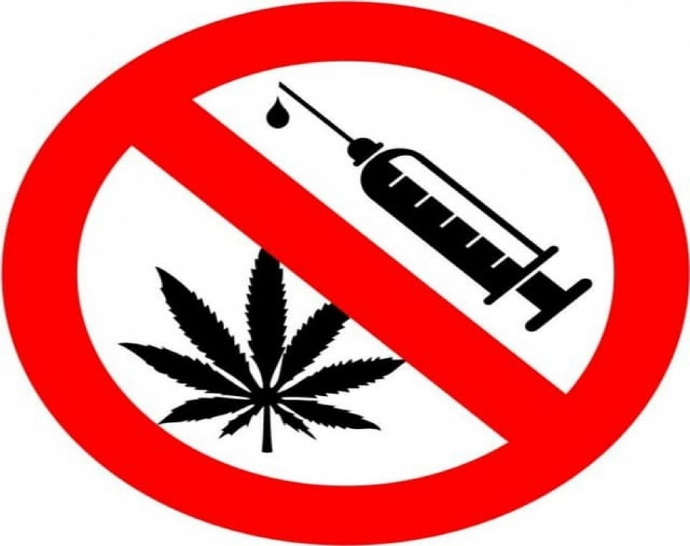 КАКИЕ ПОСЛЕДСТВИЯ МОГУТ БЫТЬ ОТ УПОТРЕБЛЕНИЯ НАРКОТИКОВ?— самое главное – невозможность в дальнейшем жить без наркотика;— появляется зависимость на уровне биологии и психики. Большое количество биологических процессов в человеческом теле начинает происходить извращенно;— человек не контролирует себя как раньше, это делают за него люди, которые поставляют наркотики;— разрушается нервная система, печень, почки, изнашивается сердечная мышца, срок жизни сокращается;— приём наркотиков инъекционно сопровождают неизлечимые болезни: СПИД, гепатиты;— человек, употребляющий наркотики, неизбежно «влезает» в криминал;
— растут требуемое количество наркотиков и расходы на их потребление;
— исчезают друзья, остаются собратья по несчастью, которые в любой момент, за дозу могут «кинуть» или подставить тебя;— отношения с родственниками быстро превращаются в кризис, так как наркозависимый приносит близким людям только страдания;— жизненные перспективы: хорошая работа, учёба, карьера, собственная семья и многое другое становятся иллюзорной, недостижимой мечтой;— дети у наркозависимых, если и рождаются, то часто с серьёзными отклонениями в здоровье, уродствами, психическими расстройствами;— депрессия – основное состояние души; исчезает только после принятия очередной дозы наркотика.Прокуратура Сакмарского района Оренбургской области, с. Сакмара, 
 ул. Советская, д. 15Телефоны:(35331)21-8-92 (35331)21-0-16Электронная почта: Sakmara@56.mailop.ruЧТО ДЕЛАТЬ, ЕСЛИ ТЫ ПОПАЛ В КОМПАНИЮ, ГДЕ УПОТРЕБЛЯЮТ НАРКОТИКИ? В такой компании ты неизбежно сталкиваешься с предложениями «попробовать». По-другому не бывает. Вопрос во времени, раньше или позже. Так бывает всегда. В компании опасность по отношению к наркотику притупляется. Ты всегда рискуешь. Лучший выход из этого, если тебя не очаровывают описанные выше перспективы – уйти и найти себе более подходящий круг общения. «Будь Собой, уважай Себя». Но если ты находишься в такой компании – ты на «краю пропасти».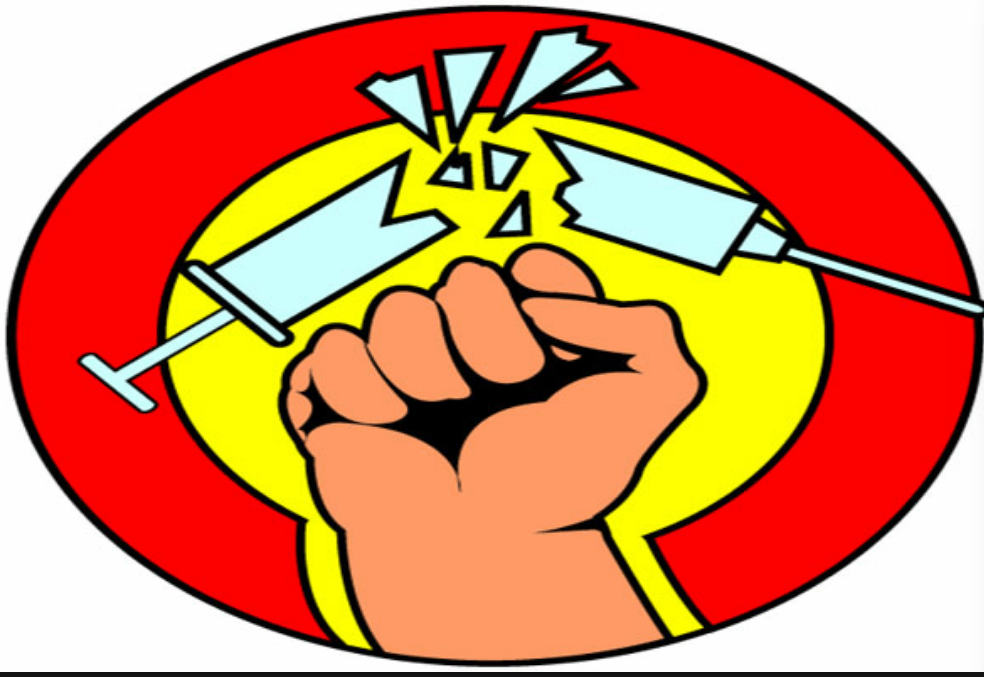 НАРКОМАНОМ МОЖЕТ СТАТЬ ЛЮБОЙ ИЛИ ЭТО ЗАВИСИТ ОТ ТОГО КАКОВ ЧЕЛОВЕК?Любой человек, допускающий наркотики в свою жизнь, рискует стать наркоманом, хотя каждый в начале пути уверен, что это может быть с любым другим, только не с ним.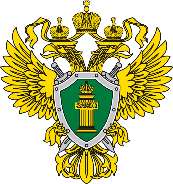 Прокуратура Оренбургской областиПрокуратура Сакмарского районаПАМЯТКАО ВРЕДЕ НАРКОТИКОВс. Сакмара, 2022 годПОЧЕМУ ИМЕННО ПОДРОСТКИ И МОЛОДЫЕ ЛЮДИ  НАИБОЛЕЕ ЧАСТО СТАНОВЯТСЯ  НАРКОЗАВИСИМЫМИ? — именно в подростковом и молодом возрасте человек хочет обрести свою индивидуальность, отличаться от других, «пробовать в жизни все», освободиться от контроля и опеки взрослых, жить так, как хочется самому, устанавливать свои нормы и правила.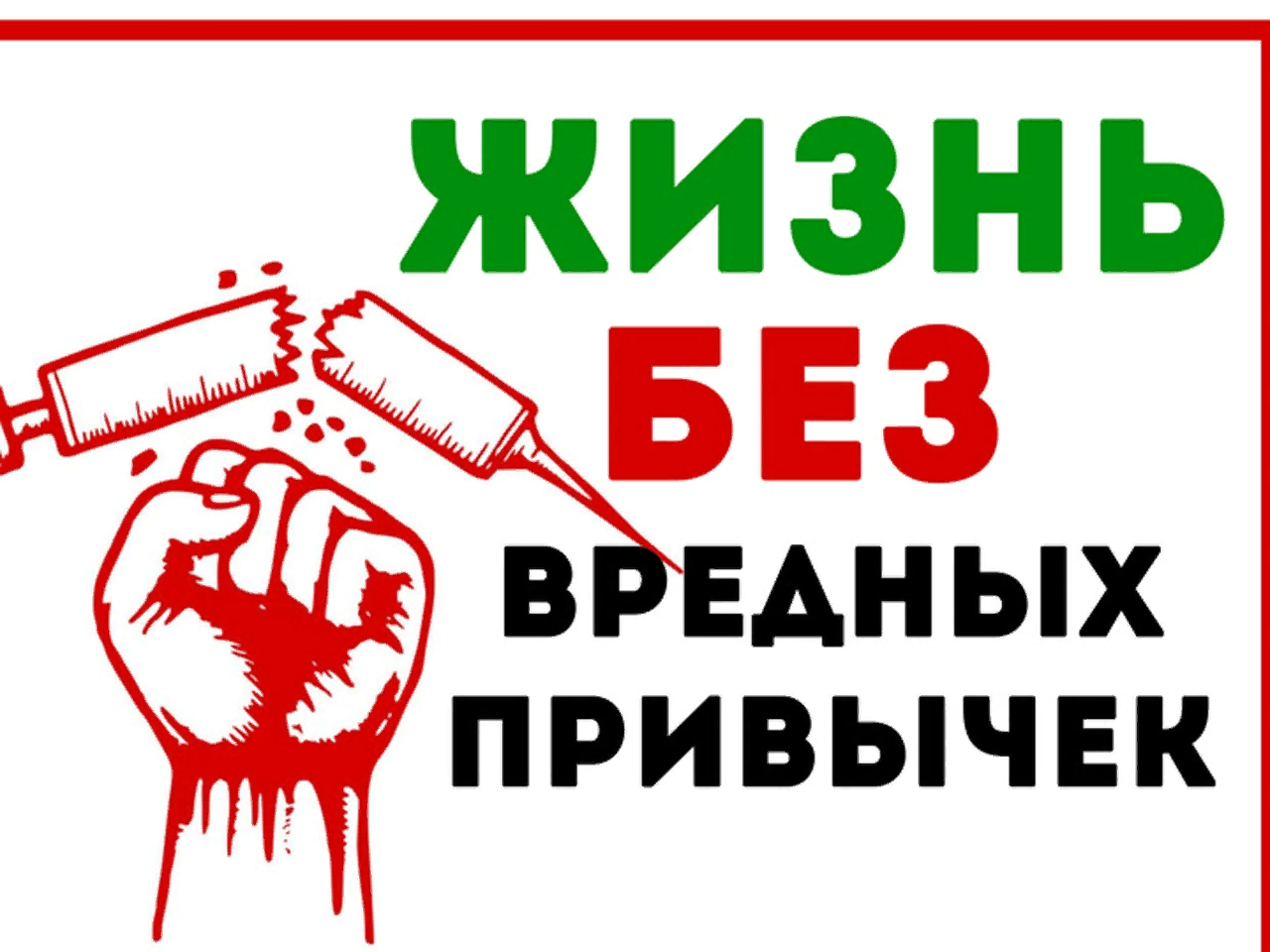 КАК ОБЕЗОПАСИТЬ СЕБЯ ОТ ПРОБЛЕМ С НАРКОТИКАМИ?
— во-первых, сделать для себя недопустимой саму мысль о возможности когда-либо «попробовать»;— во-вторых, нужно научиться говорить «НЕТ!!!» и себе и другим, когда речь идёт о наркотиках;— в-третьих, избегать компании и места, где употребляют наркотики. Выбирать себе круг общения, в котором нет места наркотикам.